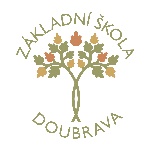 Žádost o uvolnění žáka z vyučováníŽádám o uvolnění svého syna/dcery ______________________________________________žáka/žákyně _____________ třídy Vaší školy z vyučování ve dnech_____________________z důvodů____________________________________________________________________V_________________ dne________________________________________________Podpis zákonného zástupce 